Консультация для родителей«ВЛИЯНИЕ СЕМЬИ НА РАЗВИТИЕ РЕБЕНКА»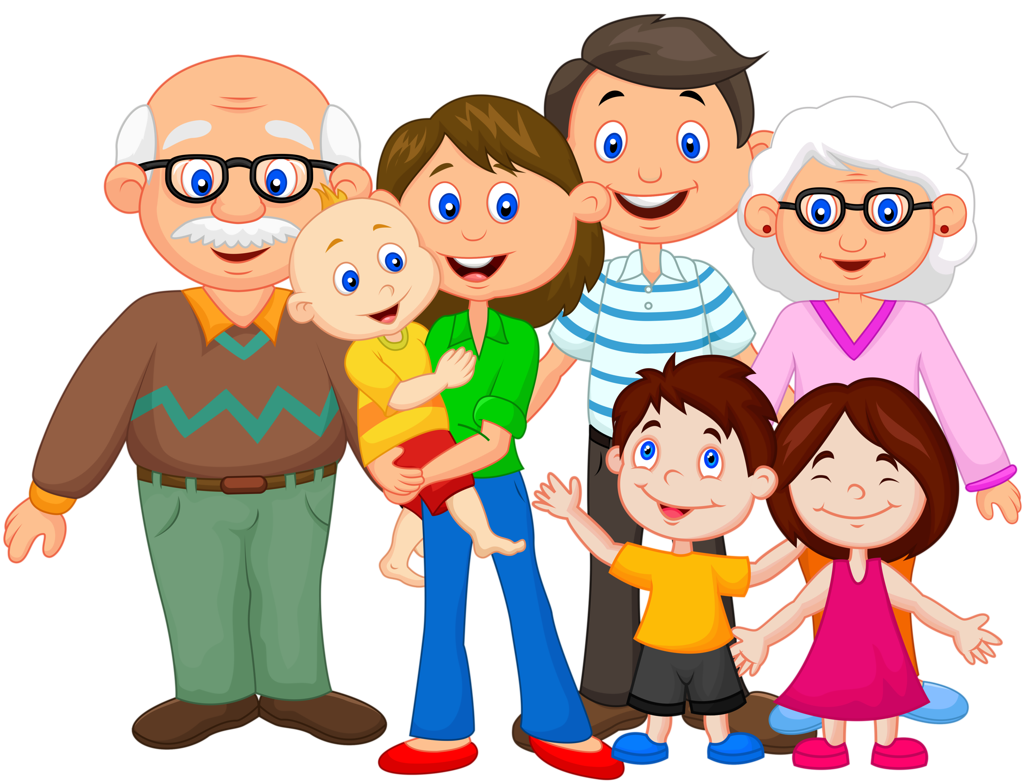     Семья для ребёнка - это место его рождения и основная среда, где он растёт и развивается. Она определяет в жизни ребенка очень многое. Недаром говорят: "Яблоко от яблони недалеко падает", "Родители трудолюбивы и дети не ленивы". Одна из наиболее сильных человеческих связей - это связь между родителями и детьми.      Ребёнок будет благополучен, если в семье доброжелательная атмосфера и такие семейные отношения, которые дают чувство защищенности, любви и принятия. Это стимулирует и направляет его развитие.      Незаменимый источник духовного и эмоционального развития ребёнка, его нравственных качеств, чувства уверенности в себе и позитивного восприятия мира - родительская любовь. Народная мудрость гласит: "У отца с матерью за пазухой и на морозе тепло", "Коли есть отец и мать, так ребёнку благодать". Не забывайте говорить своим детям, что вы их любите, им важно слышать это. Не бросайтесь словами: "Всё - я тебя не люблю. Если ты не сделаешь то, что я тебя прошу - я тебя любить не буду". Эти слова заставляют ребёнка сомневаться в вашем отношении к нему и зарождают в нем страх потерять вашу любовь, что ведет к невротизации, неуверенности в себе, возникновению различных страхов.      Семья должна обеспечивать чувство безопасности - это одно из основных условий нормального развития ребёнка. Ребёнок должен иметь возможность без опасений и страха взаимодействовать с внешним миром, осваивать новые способы его исследования и реагирования.     Родители являются источником необходимого жизненного опыта. Дети учатся у них определенным способам и моделям поведения. Поощряя или осуждая определенные поступки, а также применяя наказания и определяя приемлемую для себя степень свободы действий ребенка, родители формируют и влияют на его поведение.     Общение в семье формирует мировоззрение ребёнка, позволяет ему вырабатывать собственные нормы, взгляды, идеи. Морально-психологический климат семьи - это школа отношений с людьми.     В настоящее время всё больше внимания, в том числе и на государственном уровне, стали уделять семье. 2008г. был объявлен годом семьи, появился своеобразный праздник семьи -  День Петра и Февронии. 2024 год также объявлен годом «Семьи». На телевидении всё больше становится социальной рекламы, программ и передач, направленных на то, чтобы люди задумались о семейных ценностях. Одним из приоритетных направлений работы у меня является взаимодействие с семьёй.Что значит семья в жизни ребёнка? Семья – единый организм.Об этом мы можем узнать из разговоров с детьми, рисунков и детских сочинений, а можно вспомнить своё детство, вспомнить родительский дом. У каждого из нас он свой, но есть и то общее, что связывает нас всех: здесь сказали свои первые слова, сделали первые шаги и совершили первые в своей жизни открытия.  Дом -начало начал. Здесь рождается Любовь и Ненависть, Добро и Зло, Хамство и Порядочность; Невезение и Успех берут своё начало тоже здесь. Во всех испытаниях и бедах родной дом – убежище для души. Каждый дом похож на своих создателей.      В семье ребёнку нужны оба родителя – любящие отец и мать. Они как две ноги, на которых он идёт по жизни. Как же идти по жизни ребёнку, если у него нет одного из родителей? Ребёнок должен знать своих родителей, даже если они не живут вместе. А нерешённые супружеские проблемы, хотя и спрятанные под семью замками, способствуют появлению психологических проблем у ребёнка. Нарушение эмоционального состояния ребёнка, его “плохое” поведение, является симптомом других семейных болезней. Самая хорошая профилактика – оздоровление, улаживание супружеских отношений, решение собственных проблем. Они не изолированы, а прямо вплетены в ваши отношения с ребёнком. Ваши супружеские и собственные проблемы – не только ваше личное дело, но важный фактор развития личности вашего ребёнка.     Считается, что дети – это маленькие взрослые, просто размером поменьше и с опытом покороче. Веками к ним так и относились: растили, воспитывали, иногда баловали, но в целом исходили из правил “ты должен” и “делай, как я”, поэтому многие поколения родителей растили детей так же, как растили их самих - по стандарту, по трафарету. Дети терпели и росли.  Находились правда такие, которые упорно выбивались из этой наезженной колеи. Но судьба большинства из них оказалась незавидной: их брали в оборот, и так или иначе приводили к общему знаменателю. Те, которые не перевоспитались, уже вполне самостоятельно шли двумя путями: или опускались на дно, или становились первопроходцами (в науке, в искусстве, в семейной жизни). Но наступили времена, когда взрослые вдруг с изумлением обнаружили, что дети – другие, у них интересы другие, потребности другие, и вообще –голова у них работает как –то иначе. Человек не бывает так деятелен, пытлив и инициативен, как в детстве.“Необходимо больше быть с детьми”, - пишут в многочисленных педагогических статьях. Однако, если спросить ребёнка, сколько времени в выходной он провёл с мамой или папой, он вряд ли будет точен. Зато он подробно расскажет, что именно он делал с родителями и было ли ему приятно.Ребёнку важно не количество проведённого времени с родными, а как оно проведено!Иногда десять минут, проведённые в сердечной беседе, для ребёнка значат гораздо больше, чем целый день, проведённый вместе с вами. Ребёнок получает удовольствие от совместного общения, он чувствует, что вы его любите, и сам начинает испытывать к вам более тёплые чувства.Великое искусство - жить вместе, любя друг друга нежно. Это должно начинаться с родителей.Хочу рассказать вам притчу.Притча “Богатство, Удача и Любовь”Глухой ночью в дом, находящийся в лесной глуши, где жил лесник с женой и дочерью, постучали. Жена лесничего открыла дверь и увидела на пороге трёхдам. Их лица закрывали тёмные вуали.- Мы Богатство, Удача и Любовь, - сказали они. – Вы можете впустить в свой дом только одну из нас. Решите, кого вы хотите видеть в своём доме. Жена лесничего попросила их немного подождать: “Я должна с семьёй посоветоваться”. Во время семейного совета она сказала:- Я впустила бы Удачу, ведь она нам поможет наладить наши дела.Лесничий изъявил желание впустить в дом Богатство:- Оно решит все наши финансовые проблемы, ведь нам так трудно живётся. Услышав это, дочь взмолилась:- Давайте впустим любовь! Это – моя мечта!Отец и мать, пошептавшись, решили, что они своё уже отжили, и если уж дочь мечтает о любви, то пусть хотя бы она будет счастлива. Жена лесничего открыла дверь дома и объявила дамам своё решение:- Пусть войдёт Любовь.Любовь вошла в дом, и в нём стало невероятно светло, как днём. А вслед за ней, взявшись за руки, в дом вошли Богатство и Удача!     Желаю всем, чтобы в Вашем доме навсегда поселилась любовь!